2021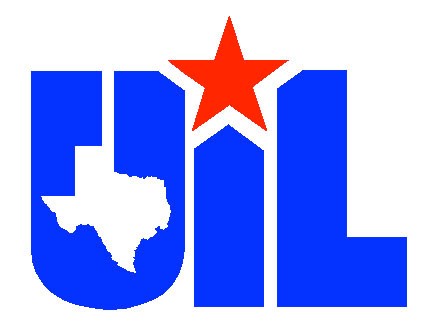 WRESTLINGDistrict Director’sManualUNIVERSITY INTERSCHOLASTIC LEAGUEDISTRICT DIRECTOR’S MANUAL2021 WRESTLINGThis district director’s manual has been prepared to provide information for administration of UIL sponsored district wrestling tournaments.  It should serve as a guide to administrators, coaches and tournament directors and assist in providing greater consistency in high school wrestling throughout Texas.Also, please refer to the UIL Constitution and Contest Rules and Coaches Manual for further interpretations and explanations.Questions concerning UIL wrestling activities should be addressed to the following staff members at the office Monday-Friday, 7:30am-5pm; (512) 471-5883:Susan Elza, Ed.D. – UIL Director of Athleticsselza@uiltexas.orgAJ Martinez – Tournament Directorajmartinez@uiltexas.org(512) 232-4140 office(361) 816-1281 cellCrystal Victorino – Tournament Coordinatorcvictorino@uiltexas.org(512) 232-4938TABLE OF CONTENTSUIL Guidelines…………………………………………………………….…………………….….…..…...3Tournament Information………………………………………………………………….………………...5Regional & State Information……………………………………………………………………….………6Tournament Checklist……………………………………………………………………………………….7UIL GuidelinesDistrict Tournament may be conducted with both varsity boys and girls on site at the same time with no restriction on number of schools.  DECs should plan district tournaments following the UIL Risk Mitigation GuidelinesAdvancement (Boys and Girls). In district tournaments, the top THREE wrestlers in each weight class will advance to the regional tournament. At regional, the top THREE wrestlers in each weight class will advance to the state individual championships.District tournaments are mandatory for Girls’ Wrestling. The regional tournament is no longer an open tournament for the girls.District tournament director will certify district results to the regional director immediately upon completion of the tournament. Regional tournament directors will certify results to state tournament director immediately upon completion of the tournament. Please use forms found on the UIL website (https://www.uiltexas.org/wrestling/formsWorkout. It is strongly recommended in light of recent efforts statewide to reduce loss of school time that every measure be taken to schedule any regional activities during non-school hours. No workouts or practice sessions for qualifiers may be permitted unless there is no loss of school time involved.Date. District wrestling tournament deadline is April 10, 2021.No Sunday Practices. No league member school shall play any athletic contest or conduct any formal practice on Sunday. Travel on Sunday has previously been permitted.Entry Fees. District directors should set entry fees for all activities. Schools should be notified in advance. Clothing. Individuals and teams representing member schools in wrestling shall wear school-approved clothing. It is recommended that clothing be in school colors, similar in design, and/or have the school identifying logo or name. All clothing does not have to be identical, but school officials must approve.Hair Rule. The length requirement of the rule has been removed and hair covering is not mandatory. If a hair cover is used, it shall meet the expectations of the rule. The hair cover must be of a solid material, non-abrasive and shall be attached to the ear guards. A legal hair-controlled device such as a rubber band(s) shall be secured so as not to come off readily during wrestling. NFHS Rule 4-2-1 Wrestlers Appearance. During competition all wrestlers shall be clean-shaven, with side-burns trimmed no lower than earlobe level and hair trimmed and well groomed. The hair, in its natural state, shall not extend below the top of an ordinary shirt collar in the back; and on the sides, the hair shall not extend below earlobe level. A neatly trimmed mustache that does not extend below the line of the lower lip shall be permissible.Note: If an individual has hair longer than allowed, it must be contained in a cover so that the hair rule is satisfied. The cover shall either be a part of the headgear or worn under the headgear. A bandana is not considered a legal hair cover. The cover must be of a solid material and be non-abrasive. If an individual has facial hair, it must be covered with a facemask. All hair covers and facemasks will be considered as special equipment.Uniforms. All uniforms (singlets, compression shirts/shorts, and tights) MUST be school issued. This is a material change. NFHS Rule 4-1A suitable undergarment, which completely covers the buttocks and groin area, shall be worn under a one-piece singlet. Compression shorts must meet the following criteria:Shall have a minimum 4" inseam that does not extend below the knee.Must be "designed for wrestling". MMA, fight shorts and/or board shorts are not legal.Must be "school issued". Shall have an elastic waistband and drawstring that is not exposed  Shorts with belt loops, zippers, snaps, buttons or pockets are illegalCompression shirts shall have a minimum 3-inch tail and be school issued and of single color.Female wrestlers shall wear a sports bra underneath their singlet or compression shirt.  All uniforms shall conform to NFHS rule 4-1 (page 15, rule book); manufacturer's logo/trademark/reference with maximum of 2 1/4" square appearing only one time.Weigh Ins. Weigh Ins for all UIL dual meets and tournaments shall follow the procedures outlined in Rule 4-5 of the National Federation Wrestling Rule Book.Contestants shall have the opportunity to weigh in, shoulder-to-shoulder, a maximum of 1 hour before the time a dual meet, or a team’s first competition in a multiple dual-meet event is scheduled to begin. When a preliminary meet is followed by a varsity meet, weigh-ins may, by mutual consent, precede the preliminary meet. Contestants in an individual tournament shall weigh in at the tournament site a maximum of 2 hours before the first session of each day.For any event, all contestants shall be present in and remain in the designated weigh-in area at the time established by the meet administration. Contestants shall not leave the designated weigh-in area unless permission is granted by the meet administration. The weigh-in shall proceed through the weight classes beginning with the lowest weight class and end immediately upon the completion of the highest weight class. A contestant shall weigh in for only one weight class during the weigh-in period. If only one scale is available, a contestant may step on and off that scale two times to allow for mechanical inconsistencies in that scale. If multiple scales are available, a contestant may step on and off the first scale two times to allow for mechanical inconsistencies in that scale. If the contestant fails to make weight on the first scale, the contestant shall immediately step on each available scale one time in an attempt to make weight. During time off the scale(s), activities that promote dehydration are prohibited.The referee or other authorized person (school administrator or school approved personnel), shall supervise the weigh-ins.When there are consecutive days of team competition, there shall be a 1-pound additional allowance granted each day for all wrestlers. In order to be granted this 1-pound additional allowance, a minimum of 48 hours advance notice is required for the opponent(s).Wrestlers are now permitted to weigh-in wearing a legal uniform with suitable undergarments. All contestants shall weigh in wearing a suitable undergarment that completely covers the buttocks and the groin area. Female contestants shall wear a suitable form-fitted compression undergarment that completely covers their breasts. Contestants may wear low-cut socks that cannot be removed or added if the wrestlers do not make weight.Any contestant failing to make weight during the time period allotted for the weigh-in shall be ineligible for that weight class.Any contestant who has been authorized to wear an artificial limb, shall weigh-in with the artificial limb if the contestant chooses to wrestle with it on. Once a wrestler has weighed in with the artificial limb, it shall not be removed during competition.Weight Classifications. There shall be 14 weight classes per conference for UIL boys’ wrestling. A high school team may enter 1 athlete in each weight class. Boys’ weight classes are:106, 113, 120, 126, 132, 138, 145, 152, 160, 170, 182, 195, 220, 285There shall be 10 weight classes per conference for UIL girls’ wrestling. A high school team may enter 1 athlete in each weight class. Girls’ weight classes are:95, 102, 110, 119, 128, 138, 148, 165, 185, 215*A 2-pound growth allowance takes effect on March 1, 2021.Team Scoring. In district, regional and state tournaments, team honors shall be determined by the National Federation scoring standards detailed in the rule book (Rule 9).Wrestle Backs.  At district and regionals, wrestle backs will not be needed due to 3rd and 4th place wrestlers already wrestling in the 3rd place match.  UIL District Wrestling Results FormThe UIL district wrestling results form (boys and girls) can be found on the UIL website at http://www.uiltexas.org/wrestling/forms.District Tournament InformationEntries. Entries are due to the district meet director five days before the district tournament. District results will be sent from the district tournament director, to the regional director immediately after the district meet.  TrackWrestling will have each Regional Tournament set-up for you.Starting Times. The wrestlers shall start at the time and in the order arranged by the tournament director. The penalty for breach of this rule is disqualification.Rules Committee. A rules committee should be established at the district tournament.National Federation Rules. All UIL wrestling matches will be conducted in accordance with National Federation Wrestling Rules.Format. The district director sets the format for the district tournament and also determines how the bracket will be filled (seeding, draw, etc.).Drawing and Seeding (optional). Immediately following the verification of entries, drawings should be made to place competitors on the tournament bracket. Whenever there are two outstanding wrestlers in any weight class, the name of one shall be placed in the upper half of the bracket and the name of the other in the lower half. In case several seeded contestants are of nearly equal ability, they should be assigned positions according to the places in which they are seeded. A seeded wrestler shall have the same opportunity to draw for a bye as any other contestant, or byes may be place by mutual consent. Consideration for determining seeded wrestlers should be given to the following:record against common opponentsa returning champion or runner up in the same weight classa contestant with an exceptional record against acknowledged strong opposition; anda contestant with the best overall record.The DEC should determine what drawing and/or seeding procedures will be used.The order listed is not mandated and is not an all-inclusive list. Tournament directors should establish criteria for seeding prior to commencing the actual seeding meeting, if seeding is to be used.Disqualification. According to National Federation rules, all points accumulated by a wrestler who is disqualified for an unsportsmanlike conduct violation will be deducted from the team score.Disputes.  Protests based on the decision of a tournament official will not be permitted.  A tournament committee and a tournament director shall assume responsibility for all aspects of tournament management. The tournament committee shall make decisions on matters not specifically covered by rules.Coaches Meeting.  It is not required but strongly recommended that you have a coach’s meeting prior to the tournament to discuss details of the tournament.Media. Space should be provided for individuals representing the media. It would be appreciated if every effort would be made to treat these individuals as our guests, by offering passes, programs, etc. Tournament Officials. It is the responsibility of the district executive committee/tournament director to acquire UIL officials for the district tournament.Regional Tournaments.Dates. Regional wrestling tournaments shall be held April 16 & 17, 2021.Entries. District tournament director will certify district results to the regional director immediately upon completion of the tournament.Regional Sites and Directors: Conference 5A, Region I			Conference 6A, Region IMichael Williams, Ysleta ISD		Chris Feris, Birdville ISDmwilliams3@yisd.net			chris.feris@birdvilleschools.net	Conference 5A, Region II		Conference 6A, Region IIMathies Long, Frisco ISD		Jerry Best, Allen ISDLongM@friscoisd.org			jerry_best@allenisd.orgConference 5A, Region III		Conference 6A, Region IIIKyle Stevens, Anna ISD			Justin Landers, Katy ISDKyle.Stevens@annaisd.org		justinllanders@katyisd.org	Conference 5A, Region IV		Conference 6A, Region IVLou Mora, Austin ISD			Kelly Parker, North East ISDlou.mora@austinisd.org			kparke2@neisd.netState Tournament.Date and Site. The UIL State Individual Wrestling Championships will be held on April 23, 2021 (5A) & April 24, 2021 (6A) at the Berry Center, in Cypress, TX. Tournament schedule and additional information can be found on the UIL website http://www.uiltexas.org/wrestling/state.There are three key persons who are responsible for this maintenance of good wholesome competitive athletics—the school administrator, the athletic director, and the coach. If these individuals conduct themselves in a sportsmanlike manner, students and fans will follow their example.The University Interscholastic League recommends that principals and coaches observe the following rules:The principal or some other school official with comparable status and authority should be in attendance whenever the school participates so that they may assist in seeing that their coaches, students and fans observe the rules of good sportsmanship.The coach shall remain at the seat at mat side assigned to him/her and not make any display during the match. The coach’s business is to coach his/her team and not to officiate the match. They also must set an example for his/her team and its followers. (Note that no one, including the coach, may be closer than ten feet to the wrestling and scoring area.)No persons, including coaches and principals, shall go to the scoring table when matches are in progress (except as outlined in National Federation Rule 6-6-6) or talk to the officials or judges.Coaches are primarily responsible during the tournament for the conduct of their team and others who sit in their corner.Administrators are responsible for the conduct of the students under their supervision.Checklist for Meet DirectorsMeet Responsibilities CompletedSecure Facility and ArrangementsPossible Conflicts with other school eventsInformation to Participating Schools (60 days out)CompletedTo Organize and Publicize:Schedule of EventsTicket PricesEntry Fee for schools – if neededParking Info and Fees – if fees neededLodging Info. – Local Hotel Info. for schoolsStaffing- AssignCompletedOfficialsMeet Director to Conduct TrackWrestling ProgramWorkers – Volunteers for Tables and Tappers.AnnouncerAthletic TrainersProgram SellersConcession Sellers	Will Call WorkersSecurityEquipment (14 days out)CompletedPublic Address SystemTrackWrestling – Program to Run the TournamentTournament Management Responsibilities (days before and during)CompletedDistrict Entries – District Director should have 5 days prior to TournamentHospitality – Areas Set-UpKeep all Match Information entered in TrackWrestlingPost Meet Responsibilities (immediately following meet)CompletedResults Distributed       TrackWrestling      Teams      UIL – See page 8 of Manual – All Results and Information are essential!      Media – Results available to mediaFile records and resultsPayment to officials